In words:Applicant Signature:						Authorized Signature:(Client Copy)BDBL Securities Limited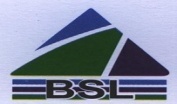 TREC- DSE -020 and CSE- 078Name of the Security…………………………………Total Amount Received………………………………..In words…………………………………………………………………………………………………………No of Application…………Customer IDs:……………………………………………………………………Received by:					Checked by:				Verified by:BDBL Securities LimitedTREC- DSE -020 and CSE- 078Office Copy BDBL Securities LimitedTREC- DSE -020 and CSE- 078Office Copy BDBL Securities LimitedTREC- DSE -020 and CSE- 078Office Copy BDBL Securities LimitedTREC- DSE -020 and CSE- 078Office Copy BDBL Securities LimitedTREC- DSE -020 and CSE- 078Office Copy Name of Company: Asiatic Laboratories LtdName of Company: Asiatic Laboratories LtdName of Company: Asiatic Laboratories Ltd Date: 04/02/2024-08/02/2024 Date: 04/02/2024-08/02/2024Contact Person:Contact Person:Mob:Mob:Min Investment:    50,000Tk at Market Price as on 25/01/2024 or                                 08/01/2023Min Investment:    50,000Tk at Market Price as on 25/01/2024 or                                 08/01/2023Min Investment:    50,000Tk at Market Price as on 25/01/2024 or                                 08/01/2023SubscriptionAmount (Tk.)Min: Tk. 10,010Max: Tk. 10,010SignatureSL NoCode No.NameSubscriptionAmount (Tk.)Min: Tk. 10,010Max: Tk. 10,010Signature 01 02 03 04 05 06 07 08 09 10 11 12 13 14 15 16 17 18 19 20